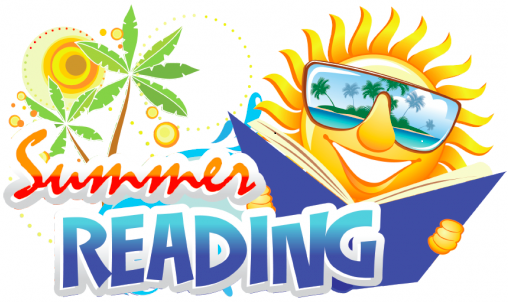 Moon Lake Elementary 				Summer Reading Log    Student Name___________________________________Book TitleDate ReadStaff Initials